$150,000.00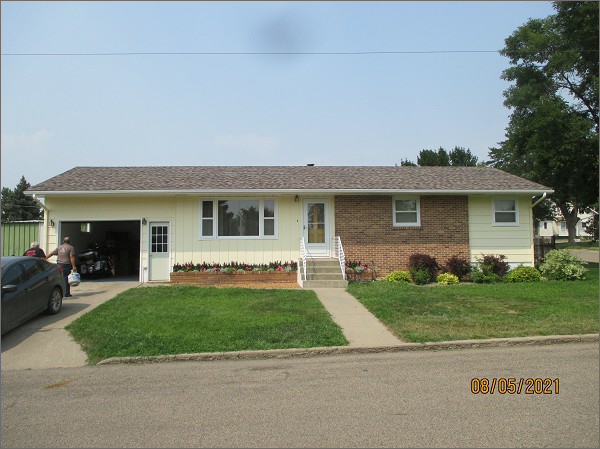 SCHNEIDER – GOEHRING810 7TH ST. WEST, MOBRIDGEMOBRIDGE NWTS CO’S 3RD ADDN LOT 6 BLOCK 34RECORD #6168LOT SIZE 50’ X 140’                                             GROUND FLOOR 984 SQ FTSINGLE FAMILY – 1 STORY                                BASEMENT 984 SQ FTAVERAGE QUALITY & CONDITION                  600 SQ FT FINISHED IN BSMTBUILT IN 1967                                                     2 BEDROOMS ABOVE 1 BELOW2014; ROOF GOOD, MASONITE – GOOD       1 FULL BATH 2 HALF BATHSBLOCK FOUNDATION, WINDOWS – FAIR      ATTACHED GARAGE 360 SQ FTCENTRAL AIR, SLAB PATIO REAR                     PATIO 264 SQ FTSOLD ON 7/15/21 FOR $150,000                    ASSESSED IN 2021 AT $105,600ASSESSED IN 2016 AT $106,170                        RECORD #6168